Procedure for Registering VolunteersCommunity Asset CommitteeVolunteers when registering should read the Volunteer Information Form and understand the insurance issues for volunteersVolunteers are to register once only and sign in when in attendanceProject Manager will need to keep control of who is on site and ensure that the volunteers are recorded in the registerCouncil Volunteer Registration FormTo be completed by (Council) Volunteers – ______________Community Asset CommitteeBeing a Volunteer for the   _________________________ Community Asset CommitteeThe purpose of the Committee is Maintain & Develop the Reserve/HallThe Murrindindi Shire Council offers it’s thanks to you for offering your services                                                 as a volunteer, for the period up until 30 June.As a volunteer of Council the following conditions apply:No payment will be made to you by Council.The task you have volunteered for is:  general maintenance duties, as directed by the _____________________ Community Asset Committee.Only while you are assisting ______________ Committee of Council in the abovementioned clearly defined Council business activity, and while your assistance is approved/controlled and/or known by Council, you will be covered for Public Liability Insurance.While acting as a volunteer, a limited personal accident insurance cover will be affected by Council subject to the terms and conditions for the policy.Should any injury occur to you while you are acting as a volunteer of Council you must notify your Works Supervisor immediately, or as soon as practicable.Any incident which occurs in which injury or property damage to other parties may arise must be reported immediately or as soon as practicable to your Works Supervisor.Under the terms of the Occupational Health and Safety Act 2004, you must follow all established practices, procedures and instructions of the _________________ Community Asset Committee which apply to the tasks you have volunteered to perform.You are expected to perform the task you have volunteered to perform with all due care, skill and diligence.Do you have your own transport?  	 Yes   NoDo you have a current driver’s licence?	 Yes   NoDo you have Comprehensive Motor Vehicle Insurance Cover?	 Yes   NoDo you have any medical condition that may affect your 
volunteer work?	 Yes   NoIf yes, please specify:________________________________________________________________________________________________________________________I confirm that I have read and understand the above mentioned conditions and the information sheet.
Signature:	_________________________________

Date:	_________________________________
Committee Member:	_________________________________

Date:	 __________________________________The ____________________ Community Asset Committee on behalf of the Council wishes to thank you for volunteering your valuable time and services. Volunteer Information Form** Insert name of Community Asset Committee where blankName		AddressPhone No.	
Insurance Issues For Volunteers

Insurance Issues For Volunteers

Volunteer workers who are registered with the ____________________________  Community Asset Committee are covered within the terms and conditions of the Murrindindi Shire Council Public Liability Insurance policy for third party personal injury or damage to property caused by an occurrence in connection with the Business of the __________________________ Community Asset Committee.
This policy doesn’t cover volunteers whilst driving their own vehicles.  Therefore, the Murrindindi Shire Council strongly recommends that all volunteer staff using private vehicles ensure they are covered by their own comprehensive insurance policy.
Volunteers should note that the Murrindindi Shire Council does not pay insurance costs for private vehicles.  Murrindindi Shire Council will not cover costs incurred by volunteers driving uninsured vehicles.
If volunteers wish to take helpers (eg. Friends or relatives) to assist with volunteer duties, these individuals must also be registered with 
Murrindindi Shire Council or the ___________________________ Community Asset Committee to be covered by Public Liability Insurance, refer to Project Manager.
Volunteer parents who take children along whilst they, the parents, participate in volunteer work, must be prepared to do so at their own risk.  Refer to Project Manager. Please contact the Supervisor for this work or the Secretary of the  _________________________ Community Asset Committee immediately should any of the following incidents occur while you are volunteering for Council:  You suffer any injury.Any incident occurs in which injury or property damage occurs to other parties (Third Parties).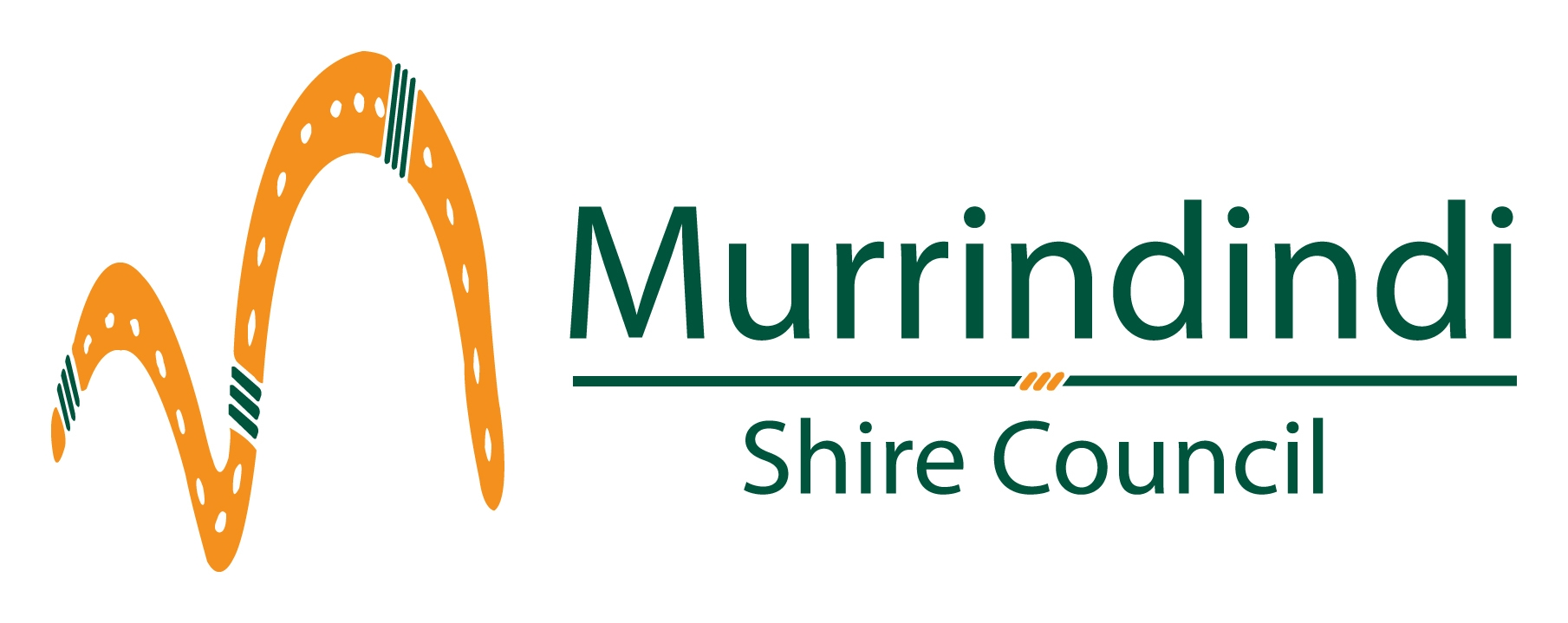 